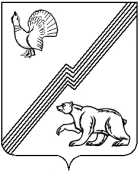 АДМИНИСТРАЦИЯ  ГОРОДА ЮГОРСКАХанты-Мансийского автономного округа - ЮгрыДЕПАРТАМЕНТ МУНИЦИПАЛЬНОЙ СОБСТВЕННОСТИ И ГРАДОСТРОИТЕЛЬСТВА628260,  Российская Федерация,                                                                                                           ИНН/КПП 8622011490/862201001                                                                                                                                         Тюменская область, Ханты-Мансийский автономный округ - Югра                                               ОГРН 1058600313914 ОКПО 78217373город Югорск, ул. 40 лет Победы, 11		e-mail:  dmsig@ugorsk.ru	adm@ugorsk.ru		факс:    (34675)  5-00-10                                                                                                                                           Пояснительная записка к отчету о ходе реализации муниципальной программы «Управление муниципальным имуществом города Югорска на 2014-2020 годы»Расходование бюджетных ассигнований осуществлялось в рамках муниципальной программы «Управление муниципальным имуществом города Югорска на 2014-2020 годы». Ответственный исполнитель муниципальной программы – департамент муниципальной собственности и градостроительства администрации города Югорска, соисполнители: управление бухгалтерского учета и отчетности администрации города Югорска, департамент жилищно – коммунального и строительного комплекса администрации города ЮгорскаЦелью муниципальной программы является: формирование эффективной системы управления муниципальным имуществом города Югорска, позволяющей обеспечить оптимальный состав имущества для исполнения полномочий департамента муниципальной собственности и градостроительства администрации города Югорска, достоверный учет и контроль использования муниципального имущества города Югорска.Задача муниципальной программы: совершенствование системы управления муниципальным имуществом города Югорска.В рамках муниципальной программы были произведены расходы по мероприятиям:- «Обновление сведений об объектах муниципальной собственности (сопровождение бухгалтерских программ, обучение специалистов Департамента)». Уточненный план на 2014 год составил 139,6 тыс. рублей, кассовое исполнение составило 135,5тыс. рублей, что составляет 97,1 %. В рамках данного мероприятия на основании п. 4 ч. 1 ст. 93. Федерального закона от 05.04.2013 № 44-ФЗ заключены 3 контракта на продление лицензионного программного продукта «Парус- Бюджет 7» и «SAUMI» , «Контур-Экстерн» и 1 контракт с ООО «Парус-Екатеринбург» консультирование специалистов отдела по управлению муниципальным имуществом по программному комплексу «Парус-Бюджет 7». - «Уплата налогов, сборов, взносов в фонд капитального ремонта общего имущества в многоквартирных домов и других обязательных платежей установленных законодательством в отношении муниципального имущества и прочих расходов по содержанию муниципального имущества и др.». Уточненный план на 2014 год составил 4 066,9 тыс. рублей, кассовое исполнение составило 4 033,6 тыс. рублей, что составляет 99,2 %. В рамках данного мероприятия на основании п. 4 ч. 1 ст. 93. Федерального закона от 05.04.2013 № 44-ФЗ заключен 1 контракт с ОАО «Служба заказчика» на оплату коммунальных платежей муниципальных квартир, также заключены 2 контракта с НО «Югорский фонд капитального ремонта многоквартирных домов» на оплату взносов в фонд капитального ремонта общего имущества в многоквартирных домах и с ТСЖ «Авиатор» оплата взносов в фонд капитального ремонта общего имущества в многоквартирных домах без проведения конкурсных процедур. Осуществлены прочие расходы на оплату транспортного налога за 116 единиц муниципального автотранспорта и оплата штрафных санкций по исполнительным листам.- «Осуществление работ по проведению технической инвентаризации объектов муниципальной собственности». Уточненный план на 2014 год составил 4 865,0 тыс. рублей, кассовое исполнение составило 4 864,7 тыс. рублей, что составляет 100%. В рамках данного мероприятия проведены 2 аукциона, заключены контракты с единственным поставщиком на проведение технической инвентаризации объектов муниципальной собственности площадью 141 700 кв. м. Экономия по вышеуказанным аукционам составила 2 240,3 тыс. рублей, также на основании п. 4 ч. 1 ст. 93. Федерального закона от 05.04.2013 № 44-ФЗ заключен 1 контракт на оказание консультационных услуг в области осуществления закупок.- «Определению рыночной стоимости объектов муниципальной собственности». Уточненный план на 2014 год составил 500,0 тыс. рублей, кассовое исполнение составило 494,6, что составляет 98,9%. В рамках данного мероприятия в 2013 году проведен запрос котировок по оказанию услуг по оценке имущества в 2014 году, также на основании п. 4 ч. 1 ст. 93. Федерального закона от 05.04.2013 № 44-ФЗ заключены 6 контрактов по оценке объектов муниципальной собственности. В результате проведена оценка 107 объектов муниципальной собственности, также оценка автотранспорта, офисной, компьютерной техники, оборудования 108 шт., оценка недвижимости (зданий, сооружений, квартир) – 3 300,4 кв. м., оценка земельных участков-9,7258 га. - «Формирование земельных участков (межевание и постановка на государственный кадастровый учет)». Уточненный план на 2014 год составил 1 896,5 тыс. рублей, кассовое исполнение составило 1 896,5, что составляет 100%. По результатам проведенных открытых аукционов заключены 2 муниципальных контракта на межевание земельных участков находящихся на территории города Югорска в количестве 98 штук и на межевание земельных участков для размещения сетей электроснабжения и газоснабжения, общей протяженностью 140 км. Выполнение вышеперечисленных работ направлено на увеличение доходов бюджета города за счет роста поступления платежей от продажи земельных участков или права заключения договора аренды, платежей за аренду земельных участков и поступления земельного налога. Экономия по вышеуказанным аукционам составила 1 183,5 тыс. рублей.- «Обеспечение страховой защиты муниципального имущества». Уточненный план на 2014 год составил 3 708,9 тыс. рублей, кассовое исполнение составило 3 708,9 (в том числе окружной бюджет – 3338,0 тыс. рублей местный бюджет – 370,9 тыс. рублей), что составляет 100%. Был заключен долгосрочный муниципальный контракт в 2012 году на 3 года (01.01.2012-31.12.2014). Страхованию подлежало имущество, находящееся в оперативном управлении муниципальных учреждений и в казне муниципального образования городской округ город Югорск, за исключением имущества, передаваемого в аренду, находящегося в аварийном состоянии и подлежащего сносу. Результатом страхования является гарантированная защита имущественных интересов органов местного самоуправления.- «Приобретение и содержание муниципального имущества». Уточненный план на 2014 составил 29 534,9 тыс. рублей, кассовое исполнение составило 24 246,6 тыс. рублей, что составляет 82,1%. В рамках исполнителя муниципальной программы ДМСиГ уточненный план на 2014 составил 3 864,9 тыс. рублей, кассовое исполнение составило 3 864,9 тыс. рублей, что составляет 100%. По результатам проведенных аукционов было заключено 3 муниципальных контракта на поставку 1 легкового автомобиля, поставку 2 единиц коммунальной техники, приобретение телевизионного оборудования (экономия составила 365,1 тыс. рублей).В рамках соисполнителя муниципальной программы ДЖКиСК уточненный план на 2014 составил 25 670,0 тыс. рублей, кассовое исполнение 20 381,7 тыс. рублей, что составляет 79,4%. Бюджетные ассигнования направлены на проведение капитального ремонта нежилого здания «Инфекционное отделение» (г. Югорск, ул. Попова, 29) и нежилого здания «Городская баня»    (г. Югорск, ул. Свердлова, 7).- «Организационно-техническое и финансовое обеспечение департамента». Уточненный план на 2014 год составил 39 949,8 тыс. рублей, кассовое исполнение составило 39 944,3 тыс. рублей, что составляет 99,9%. Бюджетные ассигнования направлены на гарантийные выплаты сотрудникам департамента и их детям в соответствии с федеральным законодательством и законодательством автономного округа (денежное содержание, все виды отпусков, проезд к месту отдыха и обратно, начисления на выплаты по оплате труда, оплату командировочных расходов (суточные, проезд, проживание).В результате, за 2014 год, все программные мероприятия направлены на решение возникающих проблем, связанных с управлением и распоряжением имуществом и земельными ресурсами.Исполняющий обязанностипервого заместителяглавы администрации города-директора департамента муниципальнойсобственности и градостроительства                                                                        А.Ю. ЕрмаковИсполнитель:зам. начальникаотдела по УМИКотлова А.В.тел. 5-00-14 (182)